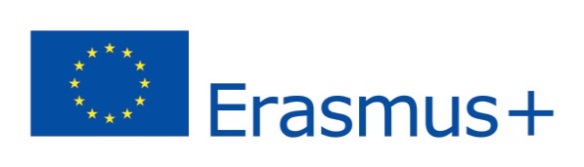 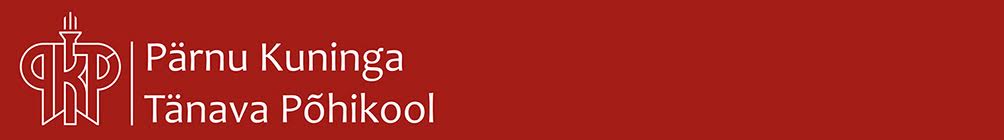 PROGRAM OF ERASMUS+ PROJECT"CliMates - together for the better"TRANSNATIONAL MEETING28th of May – 1st of June 2018 in Pärnu, EstoniaNOTICE:NAMES WERE DELETED FOR THE PUBLIC VERSION OF THE PROGRAM!PARTICIPANTSESTONIATeachers project coordinator , headmistress IT teacher, elementary school teacher elementary school and IT teacher, , English teacher, geography and biology teacher, Students10 studentsHUNGARYTeachers2 teachersStudents3 studentsGERMANYTeachers2 teachersStudents5 studentsSPAINTeachers2 teachersStudents3 studentsARRIVALSGermany: Saturday the 26th of May at 12:30Hungary: Sunday the 27th of May at 14:05Spain: Sunday the 27th of May at 23:45Transfer bus and accomodationI will arrange you a transfer bus that will take all of you in Pärnu in front of the Hotel Pärnu. The driver will wait you in the airport with the A4 format sign „Erasmus+“. Price for the transfer is 138 euros per bus with 7 seats and 158 euros per bus with 20 seats. It has to be payd in cash! You will get an invoice!Please let me know and send me a sms when you are in the bus. Then I can predict the time of your arrival and tell it to the hosting Estonian students and their parents.  My number is +372 5650 9699I will be waiting for you in front of the hotel with the hosts. The teachers’ hotel – hotell Pärnu - http://www.hotelparnu.com/ Breakfast + morning sauna with a small pool is included in the price (so you might want to take your swimming clothes with you )Cost of a single room is 65 euros per night.Cost of a double room 75 euros per night.PROGRAM28/05/2018 – MONDAY10 - opening ceremony at the school, welcoming concert, headmistress's speech, presentations about Estonia and Pärnu and our school; a tour in the school11.30 – coffee break11.45 - Climate ambassadors of Pärnu Kuninga Tänava Põhikool introduce themselves and their work(names of supporting teachers)12.30 - presentations about Estonian environment and nature; environmental programs and projects in our school(names of supporting teachers)13.15 - lunch in the school's canteenThe price for lunch is max (!) 5 euros per day per a person. The canteen will also prepare us the picnic food. So it would cost for 4 days max 20 euros per person.You should pay in cash in our school. You will have an invoice too of course.14.30 - visiting Uue Kunsti Muuseum (The New Art Museum) to see an exhibition about recycled materials(names of supporting teachers)In the evening for the teachers: dinner at Kairi's summer house(names of supporting teachers29/05/2018 – TUESDAY9 - testing the app in Pärnu(names of supporting teachers 11 - coffee break11.30 - workshop on recycling in art(names of supporting teachers 13.15 - lunch in the school14.30 - for the teachers: visiting the Museum of Pärnu: guided tour with degustations of local products(names of supporting teachers 19.00 – OPTIONAL: a charity event in the secondary school Pärnu Ühisgümnaasium with a performance of Estonian famous singer Uku Suviste, local bands and a DJEntrance donation: 5 euros per person(names of supporting teachers30/05/2018 – WEDNESDAY8.30-14.30 – excursion dayPärnu Vesi - the Water of Pärnuthe bog Tolkuse(names of supporting teachers The cost of the bus for this trip is 192 euros, we will share the cost between 4 schools, it is 48 euros per schoolYou should pay in cash directly to the driver and he will give you an invoice too.12 - picnic in nature at Tolkusefree evening31/05/2018 – THURSDAY8.30 - presentations of students' researches on climate and environment10 - educational program in the Nature Center Pernova + little walk at the sea side(names of supporting teachers) 13.15 - lunch in the school14.00 – closing ceremony14.30-16.30 – teachers’ meeting(names of supporting teachers )19 – for the teachers: dinner in the restaurant YOLO(names of supporting teachers )01/06/2018 – FRIDAY9 - departure to Tallinn(names of supporting teachers)The bus cost for the day in Tallinn is 348 euros, the cost will be shared between our 4 schools, it is 87 euros per school. You should pay in cash to the driver again and you will have an invoice!11.20-14.00 - educational program in Energia Avastuskeskus (Energy Discovery Center)14-16 - free time for lunch and some shopping in Solaris shopping center16 - going to the airport with the Germans16-18 - the others have free time in the old town of Tallinn18.30 – dinner in the restaurant Peppersackhttp://www.peppersack.ee/ 20.30 - checking-in in the hotel Ülemiste, saying goodbye to the Hungarians and the Spanish